Antwoorden Burtbattle 2021:001	a. Drippp Professional Paint Products						b. € 370,75							002 Filmpje aanleveren + antwoord volgt nog (zin van een paar regels)		003 Robert Wagner								004 Online, Offline, Overal							005Mountainbike		Tokyo 2021				Turnen			Barcelona 1992				Handbal			Berlijn 1936					Trampolinespringen	Athene 2004				Triatlon			Peking 2008				Schermen		Londen 1948				Pijl en boogschieten	Atlanta 1996				Wielrennen		Sydney 2000				006 Arbeidsongeschiktheidsverzekering				007 a.    Morse							b. 	Welk een wonder Gods!						c.	Eerste morsebericht						008.                                                                                          009Dommel en het pratende blik					Rooie Oortjes deel 31					Bud Broadway   Het geheim van Raffles				Clifton   De lachende dief					Alain Chevalier   Come Back					Suske en Wiske   De Klankentapper				Knudde met de pet op					Asterix en Cleopatra					Kuifje   De sigaren van de Farao				Debbie   Jodie en de otter					Zesde Knipoogje Ernst				Meneer Eduard 3   De bende van de gong 			010 Lijstje met ranking, wordt door Corpus aangeleverd		0112293 liter, de tank zit dan niet helemaal vol, er is nog 8 cm aan lucht over        b.   Het derde vat duurt 10 seconden				Het vijfde vat duurt 11 seconden (10,9 is exact)					Het tiende vat duurt 15 seconden (14,9 is exact)			012         -Geurstoffen							-Gifstoffen							-Door middel van hun wortels					-Door middel van schimmels en zwammen				01321,04 m.								Gallinara								de cappa (zijn mantel)						19 september 1540								broeder Martinus (trappist)						Jan Toorop							48								Frans Keustermans							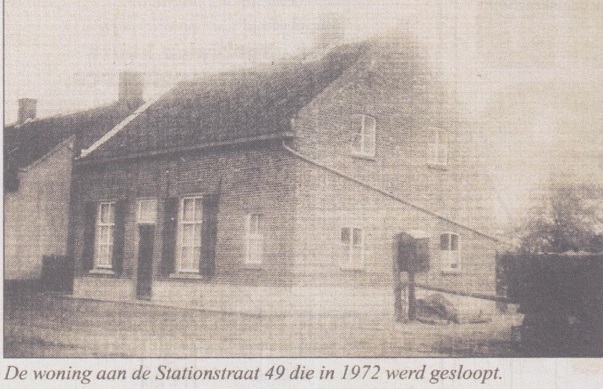 014Umbert Marengo is renner van de ploeg en Marengo was het favoriete paard van Napoleon.	015a. 10 Rustgevend						b. 7 Antibacteriële werking					c. 11 Opvliegers						d. 1 Artrose						e. 14 Wratten						f. 2 Bevordert herstellend vermogen van huid			g. 12 Verminderd misselijkheid				h. 4 Artrose						i. 5 Vrijer ademen door neus					j. 13 Frisse adem						k. 15 Preventief tegen blaasontsteking				l. 3 Verbeterde doorbloeding met name in de hersenen		m. 8 Antidepressivum					n. 6 Bloeddrukverlagend					o. 9 Menstruatiepijn					016Tirol 							China							Tunis 							Santorino 						Zwarte woud 						Brusssel 							0171. Molenstraat-Chaamseweg							2. Zandstraat-Maastrichtsebaan						3. Maastrichtsebaan-Willibrorduskapel(to toegang Camping ‘t Zand)			4. Maastrichtsebaan-Oude Gilzerbaan						5. Hondseind-Baarlesebaan							6. Hondseind-Het Sas							018André de Leeuw stuurt uitslag						019‘neh’								‘owh’										‘eairh’								‘eh’								‘heh’								Via Bitcare, dit is een software programma wat zij kunnen downloaden op hun smartphone.020Kaart van Alphen toevoegen waarop de deelnemers een route kunnen uittekenen.Goed antwoord:							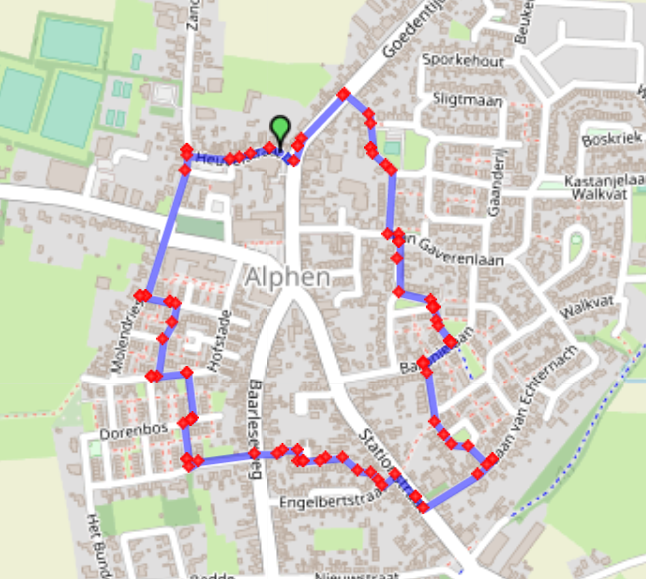 02142,7 cm alles tussen 40,7 en 44,7 cm is goed.							022Nieuwveldweg									Raadhuisstraat									Walkvat										Kerkakkers									Lange Bedde									Buskenakker									Maastrichtsebaan									Sint Janstraat									Haverheijning									Kastanjelaan									023Ticket to ride									Bingo										Regenwormen									Holle bolle big									Perudo										Carcasonne									0241	Reitheining 1 -	Halfsteens. -  Keiformaat						2	Weegbree 25 en/of 27								3	Chaamseweg 41 – waaierverband - waalformaat						4	Baarleseweg 50									5	Nieuwstraat 1									6	Borgersstede 11									7	Lange Bedde 9 - Keperverband of vissegraat - Dikformaat					025.    Opdracht gilde									026 	vier landen uitbeelden								027	a.  foto…….									b.  Toon Grassens in 2002								c.   Kwadrantenmethode toegepast op een tumulus	Reconstruktie opengewerkte structuur van een grafheuvel 					d.  foto…….										e.   21										f.	foto…….										g.  Vetgemeste schapen									028De hond is rustig, toont normaal gedrag						De hond neemt een dominante, dreigende houding aan					De hond is klaar voor de aanval, dreigend 						De hond toont een dreigende houding, vermengd met angst 				De hond geeft zich over en legt zich er letterlijk bij neer.					029Chefkokmichel										030  											031Een stapje naar voren hoor je 8x			8x73 cm	= 584 cmEen stapje terug hoor je 7x		68+67+66+65+64+63+62	= 455 cmNaar links hoor je 8x		55+54+53+52+51+50+49+48	= 412 cmNaar rechts hoor je 7x		50+51+52+53+54+55+56	= 371 cmJan is dus vanuit zijn beginpositie (584-455) = 129 cm vooruit gegaan en (412-371) = 41 cm naar links. Dat is recht gemeten (de wortel van (1292 + 412 )= 135 cm			032Uitslag komt van de duivenvereniging						033a)       teams 					b)      skype 					c)       webex 					d)      zoom 					e)      Goto meeting 				f)        Facetime 				g)       Messenger 				h)      Whatsapp 				i)        Berichten 				j)        Hangouts 				k)       Google chat 				l)      Conclave 					034035								036Uitslag wordt doorgegeven door Reijns					037          		038de allfunse buurtbattle weet hoe je kunt communiceren met streepjes en puntjes	039B = Bouwbedrijf Horevoorts						U = Corpus. 							U = Uw warme bakker Hans Vermeer 					    R = Erik Stuijk Schilderwerken 				 	T = Hugo Lijstenmakerij. 						B = Brock reparatie & onderhoud 					A = Timmermans bestratingen 					T = Brouwerij Boslust  						T = Severijns Timmerwerken 						L = Dircken & Partners Financiele Dienstverlening 			E = Trimsalon Jose 							040Antwoord:041Scorelijst via Ad.						042804.685.60						093.265.32						104.845.68						004.963.07						504.415.10 						704.896.81 						904.114.03 						400.848.61 						103.472.13 						804.734.96 						043Volgt nog								04465 min +/- 2						1114 km							5						010 506 1555						11							045Oosterwijksestraat 3a  5131 NL Alphen				04617 november 2021							0471. 241							
2. 225								
3. 290								
4. 281								
5. 206								
6. 229								1. M.J. Graafmans, Oosterwijksestraat 24			
2. (Burgemeester) Th. v.d. Weijden, Goedentijd 19			
3. Theo Lauwers, St. Janstraat 3					
4. Politie, Engelbertstraat 1						
5. Dr. Lamberti, Schellestraat 3					048Rene Michielsen, Gilzerweg AlphenKees Vromans, Chaamseweg AlphenHart van Alphen, hoek Raadhuisstraat/Van Leuvenlaan AlphenSedum Extra, Kwaalburg Alphen							049050Jacques van Puijenbroek							051Ze zijn twee van een drie- (of meer-) ling					0522.000.000 m3 per jaar						3760 ton CO2 per jaar						053Het Cittaslow-logo								Gevlogen route (hoeft niet in antwoorden map):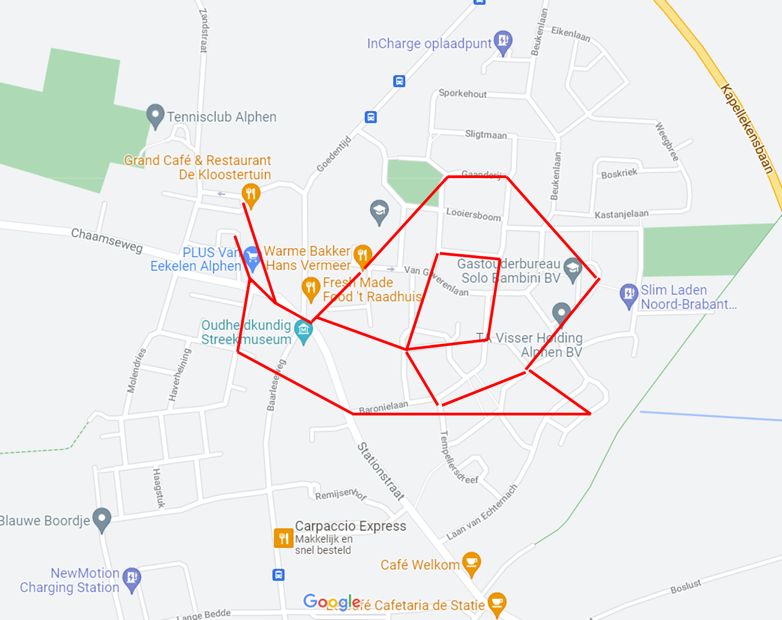 0541 of 0										055Klein, klein kleutertje							Wilhelmus. 								Zij gelooft in mij – Andre Hazes. 						All you need is love – The beatles. 						Zie ginds komt de stoomboot. 						056Op antwoordvellen afdrukken:							Antwoord (sjabloon maken om na te kijken):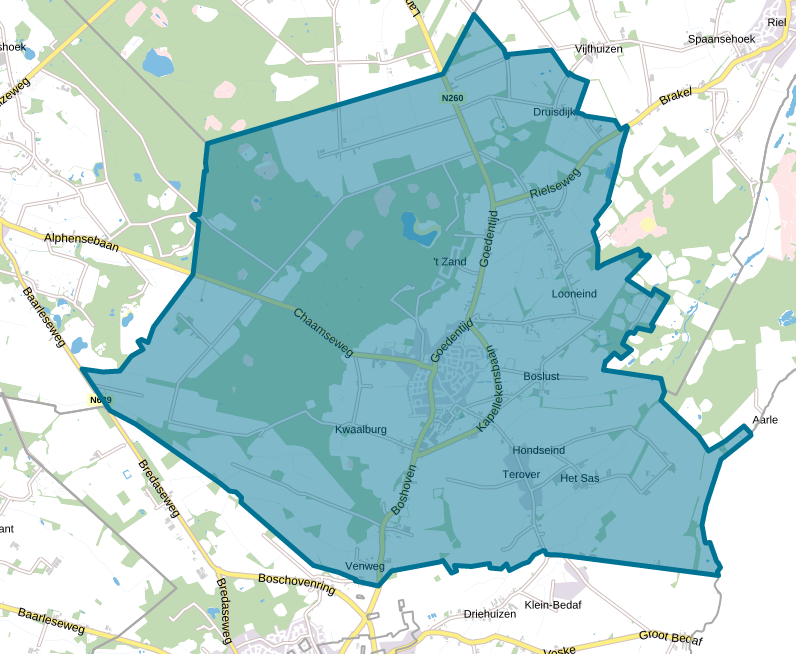 057Stand wordt door Adequat op de dag zelf doorgegeven					058TV: de wereld draait door							Spreekwoord/gezegde: door het oog van de naald				Muziek: bloed, zweet, tranen 						Film: alles is liefde. 								Boek: de aanslag. 								059Chaamseweg 10								Stanzerij 3							Kerkakkers 18.  								Schellestraat 28.  								Stationstraat 55a.  								Baronielaan 34.  								Hondseind 9. 								Zandheining 1  								Zandstraat 4. 								Ulicotensebaan 11. 							060Merk 1: ONLY CARMAKOMA 				Merk 2: PINK STORIES   				Merk 3: VERMO MODA CURVE 			Merk 4: PLUS BASICS 				Merk 5: BABOUCHE 				Merk 6: ZHENZI  					Merk 7: FOX FACTOR 				Merk 8: ONLY CARMAKOMA 				Merk 9: ONLY CARMAKOMA 				Merk 10: ZHENZI  					Merk 11: OPHILLIA  				Merk 12: FLESSENWERK  				Merk 13: MIJN STIJL 				Merk 14: PAMELA MANN  				Merk 15: CHABO BAGS. 				061Zoals het klokje thuis tikt							DJ den donkere wolk draait weer helemaal door					Wil je geen kindje klein dan moet je voor het zingen de kerk uit zijn	15Gaat er al een belletje rinkelen						Uit haar nek praat zij recht wat krom is						Na het eerste schot voor de boeg komt er snel praat genoeg			062Een belhamel								C. Grooien, 1998								In de grafstenen bij de kerktoren / bij de kerktoren				Berry Martens								Het standbeeld van pastoor Binck						Jezus									Bij Amarant / hoek Walkvat-Gaanderij						25-jarig jubileum dr. Lamberti						063064Stencil									Cavolini									Segoe Script. 								Verdana. 									Vivaldi. 									Courier New.   								Lucida Handwriting. 							Rockwell.  								0650661  84gr/km									2 114gr/km									3 Vanaf 15-11-2022									4 Om eventuele reparaties nog uit te kunnen voeren voordat de APK verloopt			5 VW Passat, Hyundai 1x20, Mazda CX5, Seat Leon, Hyundai i30				067Woestepad/Molenpad									068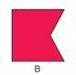 069Jantje Kwatta								Zandstraat 13								Door (de granaatscherven van) een bom					070Naar de bekende weg vragen								071Deze wagens zijn gebouwd door het huidige bestuur van het Bouwers Collectief.		Antwoorden categorie 7072 18-07-2020									073 Foto insturen, op de dag zelf beoordelen						074 075 Volgt via café Welkom							076 186 keer									077 Roken is slecht vooral voor de gordijnen.				Willem van Hanegem						
078 Scores worden door Brouwerij Boslust doorgegeven				079 a. Atari									
b. Coleco Visio.   								
c. Playstation 5. 								
d. Nintendo 64. 								
e. Sega									
f. Videopac G7000								
g. Xbox 360								
h. Wii									
i. Playstation 3									080 Spanje								Mars en Murrie							Anna. Met hulp van NPO-fonds en BNNVARA				1998								Eend (Fokke) en kanarie (Sukke)					8								1Antwoorden categorie 8081A: €1.150 boven de 20.000 euro-grens . 21% over €1.150,- geeft €241,50	90B: Winst: +250 – 400 = -150C: Cash: 0 -1500 = -1500						A + B + C = 241.50 – 150 – 1500 = -€1408.50					082- Industrieterrein (hoek Overweg / Looiersweg)				
- Industrieterrein (voormalig Vromans hout / Universo)				
- Gascompressiestation							
- Camping ’t Zand								Camping ’t Zand							0832006								Robinia, Idesia, Tilia en Davidia					6 keer								René van Hees							Britt de Jong							Moet nog gebouwd worden, gepland aan Chaamsche weg			084Mallezepad								085Uitslag via Ad								086Ngorongoro-krater							Ha Long Bay							Salar de Uyuni							Iguazu-watervallen							Jiuzhaigou							087 Alles juist en op alfabet bonus:						- Belletjes										
- Blauwe confetti								
- Haargel   								
- Kraaltjes								
- Paarse lijm								
- Roze glitters								
- Sterretjes								0881. Tarzan									
2. Tijgertje							
3. Grumpy								
4. Ariel									
5. Mike									
6. Ralph									
7. Pocahontas								
089Kaarten								Volwassenen							Martina Navratilova						Italie								Max Verstappen							Tsjechie								Antwoorden categorie 9090 € 5.808,- of -/- € 5.808,-							€ 2.420,-								Ja, Piet is verplicht om de high-speed e-bike voor minimaal de wettelijke aansprakelijkheid (WA) te verzekeren												091 Bijsters 9 								Hooispoor 3							Loobos 2								Zandheining 3							Molenstraat 14							Molendries 2a							Molendries 2b							Boslust 7								Looneind 3b							Looneind 6							Oosterwijksestraat 35						Oosterwijksestraat 27						Terover 24							Terover 16							Van Leuvenlaan 3							Chaamseweg 45							Chaamseweg 51							Flaasdijk 5							St. Janstraat 24									Terover 24							Baarleseweg 20							Van leuvenlaan 14							Goedentijd 32							Goedentijd 21							Schellestraat 24							Flaasdijk 3							Goorstraat 3							Stationstraat 9							Remeysenhof 3							Venweg 3							Gaanderij 4							Goedentijd 33							Oosterwijksestraat 19						Gaanderij 33							Druisdijk 1a							Goedentijd 19							Goorstraat 5a							Goorstraat 5 							Goedentijd 21							Zandheining 5							Oosterwijksestraat 21						Looneind 3b 							Oosterwijksestraat 12   						Oosterwijksestraat 17.  							Schellestraat 21.   							Baarlesebaan 10.  							Baarleseweg 53e.   							Gilzerweg 8.   								Het Sas 3a.  							Stationstraat 45. 							Barleseweg 32.  							Oude Rielseweg 10.  						092De familie van “Kees van Lekse”, oftewel de familie Kees Zegers.		
093 Het waren een opa, vader en kleinzoon. (Vader, zoon en kleinzoon of een variant daarvan is ook goed).													094 De kerk en/of bruin café							095 Jan Kokx								Timo Laurijssen							Theo van Elderen							Ad Lauwers							Marlin de Swart							Ruben Backx							Annelies Verberne							Jasper Backx							Eva Backx								Jan Wouters							Marian de Leeuw							Noortje de Bruin							Kristian van Alphen							096 Uitslag volgt via Pinq!							097 Uitslag volgt via Jan Kokx					098 Vos								Rat								Chimpansee							Zeepaardje							Olifant								099
 100 Antwoord: 29.5 m2							Antwoorden categorie 10101Antwoord volgt								102Ze hebben Oranje-tompoucen gewonnen van Alphen Vooruit tijdens Koningsdag, omdat ze de vlag hadden uitgehangen.											103Uitslag volgt via Jan Wouters							104Noortje vraagt aan de meneer van de draaimolen of ze er uit mag.			105119 meter (118 of 120 is ook goed)					106Molenstraat 5-7 (waar nu de seniorenwoningen staan)				107Struivenlaand ik hou van jou, van Jos en de Confetties				1084+2√2									109Bas Backx									baksteen – Nelissen- lichtgrijs/creme
baksteen – Nelissen- bruin/zwart							Composietsteen – Holonite- antraciet/zwart.					Gegalvaniseerd staal – zwarte poedercoating.					Kunststof – donkergrijs.							Hardhout i.c.m. multiplex – midden grijs.					110Dames:Ashley Barty, AustralieVenus Williams, Verenigde StatenJelena Jankovic, ServieSimona Halep, RoemenieDinara Safina, RuslandEvona Goolagong, AustralieCaroline Wozniacki, DenemarkenJustine Henin, BelgieAngelique Kerber, DuitslandMartina Hingis, ZwitserlandHeren:Gustavo Kuerten, BraziliePatrick Rafter, AustralieCarlos Moya, SpanjeAndy Murray, Verenigd KoninkrijkStefan Edberg, ZwedenPete Sampras, Verenigde StatenIlie Nastase, RoemenieIvan Lendl, Tsjecho SlowakijeRoger Federer, Zwitserland10. 	Thomas Muster, Oostenrijk						Nr.KentekenBuurtAVR 574 GBosjannenBPJ 198 SBosschesteinCJ 176 HVChamozaD48 PBT 8De LeuvelarijEG 761 JRDe LigtF6 SHB 37De ZaandbultGPF 884 SDruishuisersHZK 062 LGoeie HeuvelIG 679 FKGOSJ87 PR XZHoveburgersKNK 450 NLigtelaaiersL34 ZD PDMolenwijkMH 017 PFRabastaN08 ZJN 6RenessOJZ 643 JTerhonksaPVL 268 FTour de KiekQ6 ZKH 77WouwersRXX 372 RZandhaozen36 7,9 2AfkortingNederlandse VertalingBRBBen zo terugICIk begrijp hetL8RLaterLMKLet Me KnowOMGOh mijn godABFHartsvriend(inn)en voor altijdCYAIk zie je laterICBegrepen of ik zie welIRLIn het echtTTYSIk spreek je laterWAFWij zijn vriendenNummerUitvoerend artiest1.    Jan KlaassenRob de Nijs5Der Alte DessaurGrenzland sextettSchildpadformatie!CV Gin IdeejJoris en de DraakEfteling MuziekBraboGeen Stempel ft DùbentTerug over de maasCV de Kapotte KachelsLinks rechtsSnollebollekesSchildpadformatie!CV Gin IdeejJoris en de DraakEfteling Muziek BrabantSchorre chef & MC vals & plug N playBrabant mijn landGullieBrabant Guus MeeuwisFoto:Datum:A21 april 2021B19 januari 2021C3 februari 2021D21 januari 2021E28 januari 2021F10 mei 2021G1 april 2021H23 maart 2021I15 mei 2021J6 maart 2021K10 februari 2021L20 juni 2021M24 juni 2021N18 mei 2021O5 augustus 2021P25 mei 2021Q19 augustus 2021R14 mei 2021S5 juli 2021T3 mei 2021BestuurslidFunctieBouwgroepGijs van Gorp VoorzitterCV de NozemsStef Jansen PRCV AbnormaalRuben Backx SecretarisCV de KnotsenJack van der Vloet MateriaalCV de FlitsersKees van Alphen penningmeesterCV Gin IdeejTitel:ArtiestJaartalKaravaanHerman Lippinkhof en zijn Belcano kwartet1971HierBlöf2000LeoRia Valk1977BinnenMarco Borsato2000Stap voor stapKav Verhouzer & Sjaak2018Toen ik je zagHero1997Mijn meissieDanny de Munck1985Moest dat nouDe Martino’s1968Het spel kaartenCowboy Gerard (de Vries)1965Wat domDrukwerk1982TitelArtiest1Paint it, blackRolling Stones2AvondBoudewijn de Groot3Atemlos durch die NachtHelene Fischer4The scientistColdplay5Going ot he runGolden Earring6Knockin’ on heavens doorGuns ’n roses7The roseBette Midler8Rockin’ in the free worldNeil Young9PerfectEd Sheeran10Paradise by the dashboard lightMeatloaf11FragileSting12Locomotive breathJethro Tull13Entre dos aguasPaco de Lucia14Kleine jongenAndre Hazes15Killing in the nameRage against the machine16OneU217Purple rainPrince18AlwaysBon Jovi19TrappedBruce Springsteen20MiaGorki1,034gram